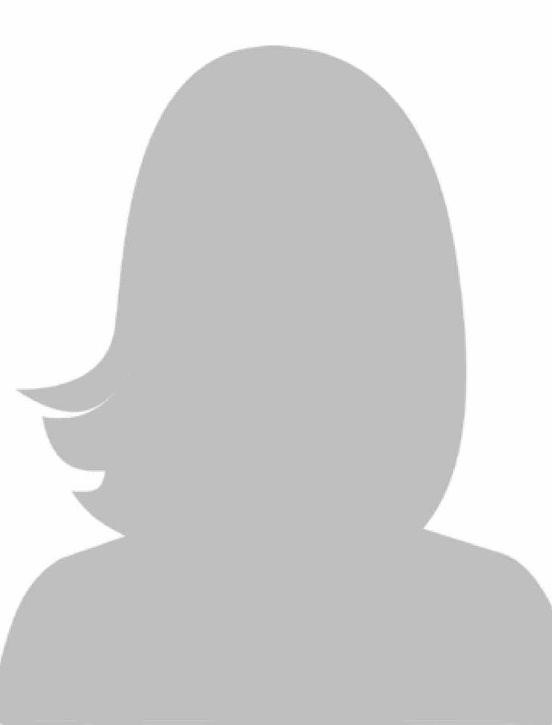 maxine mustermannmaxine mustermannGEB. 1. JANUAR 1990 IN BERLINGEB. 1. JANUAR 1990 IN BERLIN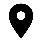 Musterweg 112345 Musterstadt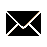 m.mustermann@gmail.com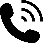 (+49) 171 123 456 78IT-KENNTNISSEIT-KENNTNISSEIT-KENNTNISSEIT-KENNTNISSEIT-KENNTNISSEIT-KENNTNISSEIT-KENNTNISSEMS OfficeHTMLAdobe IllustratorSPRACHENSPRACHENSPRACHENSPRACHENSPRACHENSPRACHENSPRACHENDeutschEnglischFranzösischChinesischSONSTIGESSONSTIGESSONSTIGESSONSTIGESSONSTIGESSONSTIGESSONSTIGESFührerschein Klasse BFührerschein Klasse BFührerschein Klasse BFührerschein Klasse BBeruflicher Werdegangseit 12.2018Werkstudentin im Muster-Bereichbei Muster-Unternehmen, StadtAufgabengebiet 1Aufgabengebiet 2Aufgabengebiet 307.2018 – 11.2018Praktikum im Muster-Bereichbei Muster-Unternehmen, StadtAufgabengebiet 1Aufgabengebiet 2Akademische laufbahn10.2016 – 08.2020Muster-Abschluss in Muster-StudienfachMuster-Hochschule, StadtSchwerpunkte: Muster-StudienschwerpunkteSchul- und ausbildung08.2011 – 09.2016Ausbildung zur Musterkauffraubei Muster-Unternehmen, StadtSchwerpunkte: Muster-AusbildungsschwerpunkteAbschlussnote: 0,008.2004 – 07.2011MusterschulabschlussMusterschule, StadtLeistungskurse: Muster-LeistungskurseAbschlussnote: 0,0Auslandsaufenthalt08.2010 – 12.2010Work and Travel, Musterlandbei Muster-Unternehmen, Stadt07.2009 – 09.2009Freiwilliges Projekt (Ehrenamt), Musterlandbei Muster-Unternehmen, Stadt